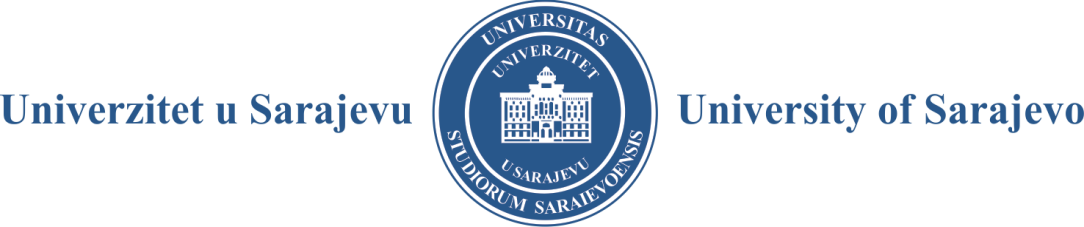 - SENAT -Broj: 01-8-1/19Sarajevo, 27. 02. 2019. godineZ A P I S N I K SA 28. REDOVNE SJEDNICE SENATAODRŽANE 27. 02. 2019. GODINEPrisutni članovi Senata: prof. dr. Rifat Škrijelj, rektor Univerziteta u Sarajevu, predsjedavajući, prof. Marina Finci, prof. dr. Mersad Čuljević, prof. mr. Mevludin Zečević, prof. dr. Eldin Mehić (po ovlaštenju), prof. dr. Samim Konjicija, prof. dr. Zuhdija Hasanović, prof. dr. Nedžad Korajlić, prof. dr. Šaćir Filandra, prof. dr. Eldin Jelešković (po ovlaštenju), prof. dr. Samir Čaušević, doc. dr. Arzija Pašalić, prof. dr. Fahir Bečić, prof. dr. Muhamed Dželilović, prof. dr. Samir Dolarević, prof. dr. Darko Tomašević, prof. dr. Đerzija Begić-Hajdarević (po ovlaštenju), prof. dr. Mirza Dilić (po ovlaštenju), prof. dr. Senad Kazić, prof. dr. Fatih Destović, prof. dr. Muhamed Brka, prof. dr. Hajrija Sijerčić-Čolić, prof. dr. Mustafa Memić, prof. dr. Mirjana Gojkov-Vukelić (po ovlaštenju), prof. dr. Safet Gurda (po ovlaštenju), prof. dr. Nihad Fejzić, prof. dr. Nezir Krčalo, prof. dr. Naris Pojskić, dr. sc. Fikret Bečirović, dr. sc. Adnan Kadrić, dr. sc. Alen Kalajdžija, prof. dr. Enra Suljić (po ovlaštenju), gđa Bedita Islamović (po ovlaštenju).Predstavnici studenata: Hamza Vahid El Din, Amar Aganović, Anes Kastrati, Benjamin Crljenković i Ivan Perković.Ostali prisutni: prof. dr. Elvir Čizmić, prof. dr. Dženana Husremović, prof. dr. Aida Hodžić, prof. dr. Aleksandra Nikolić i prof. dr. Maida Čohodar-Husić, prorektori, Rijana Jusufbegović, studentica-prorektorica, dr. sc. Suvad Konaković, generalni sekretar, i Mirnes Ibrić, dipl. iur., predstavnik Službe za pravne i opće poslove.Odsutni članovi Senata: dr. sc. Muhamed Nametak.Sjednica je počela sa radom u 13:00 sati.Utvrđeno je da od ukupno 41 člana Senata sjednici prisustvuje 38 članova Senata, od toga 8 članova sa ovlaštenjem koje se nalazi u dokumentaciji Senata.Prof. dr. Rifat Škrijelj je predložio da se u dnevni red uvrsti nova tačka i to: „Prijedlozi zaključaka sa zajedničkog sastanka predstavnika Univerziteta u Sarajevu, Ministarstva za obrazovanje, nauku i mlade Kantona Sarajevo, Građevinskog fakulteta i Fakulteta zdravstvenih studija Univerziteta u Sarajevu, te zaposlenika Zavoda za saobraćaj Građevinskog fakulteta“. Prof. dr. Dženana Husremović je predložila novu tačku dnevnog reda i to: „Davanje saglasnosti na potpisivanje sporazuma o dvojnom doktorskom studiju (Cotutelle) između Université de Technologie de Compiègne (UTC), Republika Francuska, i Univerziteta u Sarajevu, Bosna i Hercegovina“.Prof. dr. Maida Čohodar-Husić je predložila novu tačku dnevnog reda i to: „Prijedlog Odluke o imenovanju radne grupe za izradu novog Pravilnika o izdavačkoj djelatnosti Univerziteta u Sarajevu i Poslovnika o radu Izdavačkog savjeta Univerziteta u Sarajevu“.Prof. dr. Aida Hodžić je predložila da pod tačkom „Informacije“ obavijesti senatore o dinamici aktivnosti u okviru kampanje za promociju upisa na Univerzitet u Sarajevu u studijskoj 2019/2020. godini pod sloganom „Budi šta jesi, studiraj šta želiš“.Uz prihvaćene prijedloge za dopune dnevnog reda jednoglasno je usvojen sljedećiD N E V N I   R E DUsvajanje zapisnika sa:27. redovne sjednice Senata Univerziteta u Sarajevu od 30. 01. 2019. godine i14. vanredne sjednice Senata Univerziteta u Sarajevu od 14. 02. 2019. godineDopuna Poslovnika o radu Senata Univerziteta u SarajevuIzvjestilac: prof. dr. Rifat Škrijelj, rektor Univerziteta u Sarajevua)  Izbori u akademska i naučnoistraživačka zvanjaRaspisivanje konkursa za izbor u akademska i naučnoistraživačka zvanjaIzmjene i dopune plana realizacije nastaveAngažman akademskog osoblja sa drugih univerzitetaEkvivalencija izvršenih izboraIzvjestilac: prof. dr. Aida Hodžić, prorektorica za nastavu i studentska pitanjaa)  Doktorati naukab)  Realizacija Konkursa za upis kandidata na treći ciklus studija (doktorski studij) u studijskoj 2018/2019. godinic)  Prijedlog za raspisivanje konkursa za upis kandidata na treći ciklus studija (doktorski      studij) u studijskoj 2019/2020. godini Izvjestilac: prof. dr. Dženana Husremović, prorektorica za naučnoistraživački/umjetničkoistraživački rad Izmjena programa cjeloživotnog učenja „Škola aplikativne fitoterapije“, neciklično obrazovanje na Farmaceutskom fakultetu Univerziteta u SarajevuIzvjestilac: prof. dr. Aida Hodžić, prorektorica za nastavu i studentska pitanjaMeđunarodna saradnjaIzvjestilac: prof. dr. Aleksandra Nikolić, prorektorica za međunarodnu saradnjuPrijedlog izvještaja o provedenoj 6. internoj institucionalnoj evaluaciji Univerziteta u Sarajevu Izvjestilac: prof. dr. Maida Čohodar-Husić, prorektorica za kvaliteta)  Prijedlog budžeta/finansijskog plana Univerziteta u Sarajevu za 2019. godinu (Rektorat       i podorganizacione jedinice Univerziteta) b)  Prijedlog budžeta/finansijskog plana Univerziteta u Sarajevu za 2019. godinu      c)  Prijedlog plana javnih nabavki Univerziteta u Sarajevu za 2019. godinu (Rektorat i      podorganizacione jedinice Univerziteta) d)  Prijedlog plana javnih nabavki integriranog Univerziteta u Sarajevu za 2019. godinuIzvjestilac: prof. dr. Elvir Čizmić, prorektor za finansijeFond za razvoj Univerziteta u SarajevuPrijedlog odluke o utvrđivanju plana i dinamike utroška sredstava Fonda za razvoj Univerziteta u Sarajevu za 2017. godinuPrijedlog internog konkursa za dodjelu sredstava Fonda za razvoj Univerziteta u Sarajevu uplaćenih za 2017. godinuIzvjestilac: prof. dr. Elvir Čizmić, prorektor za finansijeKonačna lista za nagrađivanje osoblja i organizacionih jedinica Univerziteta u Sarajevu u skladu sa Pravilnikom o nagrađivanju akademskog i naučnoistraživačkog osoblja i dodjeljivanju sredstava organizacionim jedinicama Univerziteta u Sarajevu na osnovu rezultata naučnog i umjetničkog rada Izvjestilac: prof. dr. Dženana Husremović, prorektorica za naučnoistraživački/umjetničkoistraživački rad Prijedlog liste projekata za raspodjelu sredstava Federalnog ministarstva obrazovanja i nauke za (su)finansiranje projekata iz oblasti nauke i projekata opremanja institucija nauke iz budžeta za 2018. godinu.Izvjestilac: prof. dr. Dženana Husremović, prorektorica za naučnoistraživački/umjetničkoistraživački rad Mišljenje Upravnog odbora Univerziteta u Sarajevu o priznavanju Javne ustanove Opća bolnica „Prim. dr. Abdulah Nakaš“ za naučno-nastavnu bazuUred za podršku studentimaIzvještaj Ureda za podršku studentima o realiziranim aktivnostima u toku 2018. godinePrijedlog sporazuma o saradnji između Univerziteta u Sarajevu i Fondacije „Krila nade“ i Udruženja za psihološku procjenu, pomoć i savjetovanje DOMINOIzvjestilac: prof. dr. Maida Čohodar-Husić, prorektorica za kvalitetDopis Fakulteta političkih nauka Univerziteta u Sarajevu kao odgovor na dopis Ministarstva za obrazovanje, nauku i mlade Kantona Sarajevo broj: 11/05-38-2124-1/19 od 29. 01. 2019. godineIzvjestilac: prof. dr. Šaćir Filandra, dekan Fakulteta političkih naukaInicijativa Vijeća Grupacije tehničkih nauka za formiranje centra za tehnička istraživanja Univerziteta u SarajevuIzvjestilac: prof. dr. Samir Čaušević, predsjednik Vijeća Grupacije tehničkih naukaMemorandum o saradnji između Univerziteta u Sarajevu i Ministarstva za obrazovanje, nauku i mlade Kantona Sarajevo Izvjestilac: prof. dr. Aida Hodžić, prorektorica za nastavu i studentska pitanja Prijedlog imenovanja članova odbora i savjeta Univerziteta u Sarajevu u skladu sa Statutom Univerziteta u SarajevuImenovanje komisije za izradu pravilnika o dodjeli počasnog naziva profesora emeritusa Univerziteta u Sarajevu (veza: Zaključak Senata broj: 01-3-2/19 od 30. 01. 2019. godine)Izvjestilac: prof. dr. Aida Hodžić, prorektorica za nastavu i studentska pitanja Prijedlozi zaključaka sa zajedničkog sastanka predstavnika Univerziteta u Sarajevu, Ministarstva za obrazovanje, nauku i mlade Kantona Sarajevo, Građevinskog fakulteta i Fakulteta zdravstvenih studija Univerziteta u Sarajevu, te zaposlenika Zavoda za saobraćaj Građevinskog fakulteta Davanje saglasnosti na potpisivanje sporazuma o dvojnom doktorskom studiju (Cotutelle) između Université de Technologie de Compiègne (UTC), Republika Francuska, i Univerziteta u Sarajevu, Bosna i HercegovinaPrijedlog odluke o imenovanju radne grupe za izradu novog Pravilnika o izdavačkoj djelatnosti Univerziteta u Sarajevu i Poslovnika o radu Izdavačkog savjeta Univerziteta u SarajevuInformacijeT O K   S J E D N I C EAd-1.	Jednoglasno je usvojen Zapisnik sa 27. redovne sjednice Senata Univerziteta u Sarajevu od 30. 01. 2019. godine i Zapisnik sa 14. vanredne sjednice Senata Univerziteta u Sarajevu od 14. 02. 2019. godine.Ad-2.Jednoglasno je donesena sljedećaO D L U K AO DOPUNI POSLOVNIKA O RADU SENATA UNIVERZITETA U SARAJEVUbroj: 01-922-1/17 od 25. 01. 2017. godineUsvaja se dopuna Poslovnika o radu Senata Univerziteta u Sarajevu broj: 01-922-1/17 od 25. 01. 2017. godine, kako slijedi:dosadašnji član 6. (Vrste sjednica Senata), koji glasi:„Član 6.(Vrste sjednica Senata)Sjednice Senata mogu biti: redovne, vanredne, tematske, izborne, svečane i komemoracijske“,dopunjava se i sada glasi:„Član 6.(Vrste sjednica Senata)Sjednice Senata mogu biti: redovne, vanredne, tematske, izborne, svečane, komemoracijske i elektronske.“Dosadašnji član 7. (Redovna, vanredna, tematska sjednica Senata), koji glasi:„Član 7.(Redovna, vanredna, tematska sjednica Senata)Redovne sjednice Senata održavaju se radi odlučivanja o pitanjima iz nadležnosti Senata u skladu sa akademskim kalendarom.Vanredne i tematske sjednice Senata održavaju se kada, zbog posebnih okolnosti, za tim nastane potreba.Rektoru u pripremi sjednice pomažu prorektori i generalni sekretar, koji čine Kolegij rektora Univerziteta u Sarajevu. Sjednicu Senata saziva rektor na vlastitu inicijativu ili na prijedlog većine članova Senata“,dopunjava se i sada glasi:„Član 7.(Redovna, vanredna, tematska i elektronska sjednica Senata)Redovne sjednice Senata održavaju se radi odlučivanja o pitanjima iz nadležnosti Senata u skladu sa akademskim kalendarom.Vanredne i tematske sjednice Senata održavaju se kada, zbog posebnih okolnosti, za tim nastane potreba.Izuzetno, u slučaju potrebe hitnog donošenja određenih odluka ili zaključaka o pitanjima iz nadležnosti Senata, sjednice Senata se mogu održati i elektronskim putem (elektronska sjednica).Ukoliko se sjednica Senata održava elektronskim putem, članovima Senata se putem linka, pored dnevnog reda i materijala za sjednicu, dostavlja i pisano obrazloženje razloga za održavanje sjednice elektronskim putem sa prijedlogom odluka i zaključaka po pojedinim tačkama dnevnog reda.U pozivu za sjednicu koja se održava elektronskim putem članovima Senata se ostavlja rok do kojeg se mogu izjasniti o prijedlozima odluka i zaključaka po pojedinim tačkama dnevnog reda. Članovi Senata se elektronskim putem izjašnjavaju glasanjem ZA, PROTIV ili SUZDRŽAN.“Postojeći stavovi (3) i (4) postaju stavovi (6) i (7). Na prijedlog rektora Univerziteta u Sarajevu prof. dr. Rifata Škrijelja donesen je sljedećiZ A K LJ U Č A KZadužuje se generalni sekretar Univerziteta u Sarajevu dr. sc. Suvad Konaković da pripremi uputstvo o pripremi i realizaciji elektronskih sjednica Senata Univerziteta u Sarajevu u vezi sa donesenom Odlukom Senata o dopuni Poslovnika o radu Senata Univerziteta u Sarajevu broj: 01-8-11/19 od 27. 02. 2019. godine.Rok za izvršenje aktivnosti je 10 (deset) dana.Ad-3.U skladu sa Zakonom o visokom obrazovanju Kantona Sarajevo, Zakonom o naučnoistraživačkoj djelatnosti Kantona Sarajevo i Statutom Univerziteta u Sarajevu, Senat Univerziteta u Sarajevu jednoglasno je izvršio izbore u akademska i naučnoistraživačka zvanja, kako slijedi: AKADEMIJA SCENSKIH UMJETNOSTI Danis Tanović u zvanje redovnog profesora za oblast režija.  Almir Imširević u zvanje redovnog profesora za oblast dramaturgija.ARHITEKTONSKI FAKULTET Dr. Senka Ibrišimbegović u zvanje docenta za oblast arhitektonsko projektovanje. Dr. Senaida Halilović-Terzić u zvanje docenta za oblast arhitektonsko projektovanje.EKONOMSKI FAKULTET Dr. Hatidža Jahić u zvanje docenta za oblast međunarodna ekonomija i razvoj.FAKULTET ISLAMSKIH NAUKA Dr. Đevad Hrvačić u zvanje docenta za oblast hadis.FAKULTET ZA KRIMINALISTIKU, KRIMINOLOGIJU I SIGURNOSNE STUDIJE Dr. Edina Bećirević u zvanje redovnog profesora za oblast sigurnosne studije.FAKULTET POLITIČKIH NAUKA Dr. Vlado Azinović u zvanje redovnog profesora za oblast sigurnosne i mirovne studije.  Dr. Sead Turčalo u zvanje vanrednog profesora za oblast sigurnosne i mirovne studije. Mr. Osman Sušić u zvanje višeg asistenta za oblast politologija. FAKULTET ZDRAVSTVENIH STUDIJADr. Naida Kadrić-Lojo u zvanje docenta za predmet Laboratorijske tehnologije u molekularnoj biologiji.Mr. Nermina Klapuh-Bukvić u zvanje višeg asistenta za oblast morfološke tehnologije u citodijagnostici i hematologiji.FILOZOFSKI FAKULTETDr. Shahab Yar Khan u isto zvanje, zvanje vanrednog profesora za područje (oblast): humanističke nauke, polje: jezici i književnost (filologija), grana: anglistika: književnosti na engleskom jeziku, engleska književnost (predmeti: Engleska renesansna književnost, Engleski roman 18. i 19. stoljeća, Praktični Shakespeare, IP: Shakespeare i njegovo doba, IP: Savremeni Shakespeare), na Odsjeku za anglistiku.GRAĐEVINSKI FAKULTETMr. Muhamed Madžarević u zvanje višeg stručnog saradnika za oblast konstrukcije.KATOLIČKI BOGOSLOVNI FAKULTETDr. Pavle Mijović u zvanje vanrednog profesora za oblast teologija (filozofija).MEDICINSKI FAKULTETDr. Selma Aličelebić u zvanje redovnog profesora za oblast histologija i embriologija. Dr. Ago Omerbašić u isto zvanje, zvanje vanrednog profesora za oblast medicinska fizika i biofizika.Dr. Nina Čamdžić u zvanje višeg asistenta za oblast patologija.Dr. Lejla Alić u zvanje višeg asistenta za oblast medicinska biohemija. POLJOPRIVREDNO-PREHRAMBENI FAKULTETDr. Almir Toroman u zvanje docenta za oblast standardizacija i kontrola kvaliteta hrane i pića. Dr. Mirza Tvica u zvanje docenta za oblast pedologija, agrohemija i melioracije. PRAVNI FAKULTETDr. Zinka Grbo u zvanje redovnog profesora za oblast trgovačko pravo i pravo privrednih društava.PRIRODNO-MATEMATIČKI FAKULTETDr. Dženan Gušić u zvanje vanrednog profesora za oblasti analiza i teorijska kompjuterska nauka. STOMATOLOŠKI FAKULTET SA KLINIKAMADr. Amila Zukanović u zvanje redovnog profesora za oblast preventivna stomatologija i pedodoncija.FAKULTET ZA UPRAVU – PRIDRUŽENA ČLANICADr. Amel Delić u zvanje docenta za upravno-pravnu oblast.Dr. Emir Mehmedović u zvanje docenta za upravno-pravnu oblast.Dr. Merdža Handalić-Plahonjić u zvanje docenta za oblast teorijska ekonomija i finansije.Dr. Slaven Kovačević u zvanje docenta za državno-pravnu oblast.Jednoglasno su donesene odluke kojima se daju saglasnosti na raspisivanje konkursa za izbor u akademska i naučnoistraživačka zvanja, kako slijedi:EKONOMSKI FAKULTETNastavnik u zvanje vanrednog/redovnog profesora za oblast mikroekonomija – 1 izvršilac sa punim radnim vremenom.FAKULTET POLITIČKIH NAUKANastavnik u zvanje vanrednog profesora za oblast politologija – 1 izvršilac sa punim radnim vremenom.Nastavnik u zvanje vanrednog profesora za oblast sigurnosne i mirovne studije – 1 izvršilac sa punim radnim vremenom.FAKULTET ZA KRIMINALISTIKU, KRIMINOLOGIJU I SIGURNOSNE STUDIJENastavnik u zvanje redovnog profesora za oblast sigurnosne studije – 1 izvršilac sa punim radnim vremenom.FARMACEUTSKI FAKULTETNastavnik u zvanje redovnog profesora za predmet Opšta hemija – 1 izvršilac sa punim radnim vremenom.Poništenje dijela konkursa objavljenog u dnevnim novinama „Oslobođenje“ 23. 12. 2018. godine:Nastavnik (u sva zvanja) za predmet Farmaceutska biotehnologija – 1 izvršilac do 50% radnog vremena. Nastavnik (u sva zvanja) za predmet Farmaceutska informatika – 1 izvršilac do 50% radnog vremena.Nastavnik (u sva zvanja) za predmet Farmaceutska statistika – 1 izvršilac do 50% radnog vremena.FILOZOFSKI FAKULTETVanredni profesor za područje (oblast): humanističke nauke, polje: jezici i književnost (filologija), grana: anglistika, književnosti na engleskom jeziku, engleska književnost (predmeti: Uvod u studij književnosti, Engleska književnost do 1500, IP: Britanska drama u prvoj polovini XX stoljeća, Britanska drama (1970 –1990)), anglistika, književnosti na engleskom jeziku, američka književnost (predmeti: Uvod u savremenu američku dramu, IP: Uvod u savremenu američku dramu, IP: Savremena američka drama), anglistika, književnosti na engleskom jeziku, kulturološke studije (predmeti: Američka kultura, IP: Britanska drama na filmu), na Odsjeku za anglistiku. Viši asistent za područje (oblast): humanističke nauke, polje: jezici i književnost (filologija), grana: anglistika, engleski jezik, savremeni engleski jezik (predmeti: Savremeni engleski jezik 1 i 2), engleski jezik: metodika (predmeti: Uvod u metodiku nastave engleskog jezika, Uvod u praksu nastave engleskog jezika, Metodika nastave engleskog jezika, Pedagoška praksa 1 i 2), opći predmet/i (predmeti: Engleski jezik 1 i 2), na Odsjeku za anglistiku Filozofskog fakulteta Univerziteta u Sarajevu.Docent za područje (oblast): humanističke nauke, polje: nauka o jeziku i književnosti (filologija), grana: bosanski, hrvatski, srpski jezik, historija jezika (predmeti: Historijska gramatika I i II, Poredbena gramatika slavenskih jezika, Jezik srednjovjekovnih kancelarija), opći predmet/i (Bosanski, hrvatski, srpski jezik I i II), na Odsjeku za bosanski, hrvatski, srpski jezik. Lektor za područje (oblast): humanističke nauke, polje: nauka o jeziku i književnosti (filologija), grana: bosanski, hrvatski i srpski jezik, savremeni (standardni jezik), (predmeti: Morfologija I i II, Dijalektologija I i II, Lektorski seminar I i II), opći predmet/i (Bosanski, hrvatski, srpski jezik I i II), na Odsjeku za bosanski, hrvatski, srpski jezik. Vanredni profesor za područje (oblast): humanističke nauke, polje: jezici i književnost (filologija), grana: germanistika, njemački jezik, lingvistika (predmeti: Ortoepija njemačkog jezika, Uvod u fonetiku i fonologiju, Gramatika njemačkog govornog jezika, IP: Analiza razgovora, Osnove ortofonije), opći predmet: Njemački jezik 2, na Odsjeku za germanistiku. Redovni profesor za područje (oblast): humanističke nauke, polje: historija, grana: svjetska i bosanskohercegovačka historija – stari vijek (predmeti: Historija drevnih civilizacija i klasičnog doba I, Historija klasičnog doba II, Civilizacije klasičnog doba Grčke i Rima), na Odsjeku za historiju. Nastavnik (sva zvanja) za područje (oblast): humanističke nauke, polje: arheologija, grana: srednji vijek (predmeti: Arheologija ranog srednjeg vijeka, Srednjovjekovna arheologija Bosne i Hercegovine, Arheologija seobe naroda), na Odsjeku za historiju, Katedra za arheologiju.Isto zvanje, zvanje docenta za područje (oblast): humanističke nauke, polje: arheologija, grana: opća arheologija (predmet: Osnove etnologije), na Odsjeku za historiju, Katedra za arheologiju.Viši asistent za područje (oblast): humanističke nauke, polje: arheologija, grana: opća arheologija (predmeti: Uvod u arheologiju 1 i 2), prethistorija (predmeti: Paleolit i mezolit, Neolit i eneolit, Metalno doba, Metalno doba Bosne i Hercegovine i okruženja 1 i 2, Neolit i eneolit Bosne i Hercegovine, Litičke industrije starijeg kamenog doba, Kulturne odlike neolita i eneolita, Brončano i željezno doba na području Bosne i Hercegovine), na Odsjeku za historiju, Katedra za arheologiju.Redovni profesor za područje (oblast): humanističke nauke, polje: historija umjetnosti, grana: nacionalna umjetnost modernog i savremenog doba (predmeti: Umjetnost BiH u 20. stoljeću, Izvori bosanskohercegovačke moderne u evropskom kontekstu, Savremene teme bosanskohercegovačke umjetnosti i regionalni kontekst), umjetnost novog vijeka (predmet: Umjetnost 19. stoljeća), moderna i savremena umjetnost  (predmeti: Izvori moderne umjetnosti, IP: Izvori moderne umjetnosti), na Odsjeku za historiju, Katedra za historiju umjetnosti.Nastavnik (sva zvanja) za područje (oblast): humanističke nauke, polje: historija umjetnosti, grana: umjetnost antike i srednjeg vijeka (predmeti: Umjetnost ranog srednjeg vijeka, Umjetnost Bizanta, Umjetnost romanike i gotike), umjetnost novog vijeka (predmet: Umjetnost renesanse i baroka), na Odsjeku za historiju, Katedra za historiju umjetnosti.Redovni profesor za područje (oblast): humanističke nauke, polje: jezici i književnost (filologija), grana: orijentalna i ostale filologije, turkologija (predmeti: Divanska književnost na osmanskom turskom jeziku u BiH, Uvod u tursku književnost 1 i 2, Uvod u studij turkologije 1 i 2, Uvod u klasičnu osmansku književnost, Klasična osmanska književnost, Postklasična osmanska književnost, Moderna turska književnost 1 i 2, Islamska paleografija, Osmanska diplomatika), na Odsjeku za orijentalnu filologiju. Redovni profesor za područje (oblast): humanističke nauke, polje: jezici i književnost (filologija), grana: orijentalna i ostale filologije, turkologija (predmeti: Fonetika i fonologija turskog jezika, Osnove morfologije turskog jezika, Morfologija turskog jezika, Uvod u sintaksu turskog jezika, Pragmatika turskog jezika 1 i 2, Pragmatika turskog jezika, Uvod u metodiku nastave turskog jezika 1 i 2), filologija, lingvistika (predmet: Uvod u lingvistiku), na Odsjeku za orijentalnu filologiju. Redovni profesor za područje (oblast): društvene nauke, polje: odgojne nauke, grana: povijest pedagogije (predmeti: Opća povijest pedagogije i školstva, Povijest pedagogije i školstva Bosne i Hercegovine), opća pedagogija (predmet: Pedagoška antropologija), posebne pedagogije (predmeti: Metodika odgojnog rada, Savjetodavni odgojni rad), zajednički predmeti: (Pedagogija 1 i 2, Temeljna nastavna umijeća, Komunikacija u nastavi), na Odsjeku za pedagogiju. Vanredni profesor za područje (oblast): društvene nauke, polje: psihologija, grana: zdravstvena i klinička psihologija (predmeti: Uvod u psihopatologiju, Psihopatologija, Uvod u kliničku psihologiju), biološka psihologija (IP: Psihologija boli), zajednički predmet: Osnovi psihologije, na Odsjeku za psihologiju. Nastavnik (sva zvanja) za područje (oblast): humanističke nauke, polje: jezici i književnost (filologija), grana: romanistika: klasična filologija, latinski jezik (predmeti: Uvod u klasičnu filologiju I i II, Pregled rimske književnosti I i II, Rimska književnost I, II, III i IV, Latinska historijska gramatika I i II, Metrika, Rimska književnost I: Proza zlatnog vijeka, Rimska književnost II: Poezija zlatnog vijeka, Starolatinski natpisi), na Odsjeku za romanistiku. Lektor za područje (oblast): humanističke nauke, polje: jezici i književnost (filologija), grana: romanistika: francuski jezik (predmeti: Pregled francuske gramatike I i II, Morfosintaksa francuskog jezika I i II, Sintaksa francuskog jezika I i II, Kontrastivna analiza I i II / francuski – bosanski/hrvatski/srpski jezik, Savremeni francuski jezik I, Savremeni francuski jezik), romanistika: historija romanskih jezika (Historija francuskog jezika sa srednjovjekovnom književnošću, Romanska medijevistika I i II, IP: Romanska medijevistika I i II, Od latinskog do savremenih romanskih jezika), na Odsjeku za romanistiku. Lektor za područje (oblast): humanističke nauke, polje: jezici i književnost (filologija), grana: romanistika: italijanski jezik (predmeti: Italijanski jezik I, II, III i IV, Sintaksa italijanskog jezika I i II, Savremeni italijanski jezik I, II i III), na Odsjeku za romanistiku. GRAĐEVINSKI FAKULTETNastavnik u zvanje vanrednog profesora za oblast saobraćajnice – 1 izvršilac sa punim radnim vremenom.POLJOPRIVREDNO-PREHRAMBENI FAKULTETNastavnik u zvane redovnog profesora za oblast mikroekonomika poljoprivrede i prehrambene industrije – 1 izvršilac.PRAVNI FAKULTETNastavnik u zvanje vanrednog profesora za oblast krivično pravo – 1 izvršilac.PRIRODNO-MATEMATIČKI FAKULTETNastavnik u zvanje redovnog profesora za oblast fizikalna hemija – 1 izvršilac sa punim radnim vremenom na Odsjeku za hemiju.STOMATOLOŠKI FAKULTET SA KLINIKAMANastavnik u zvanje vanrednog profesora za oblast preventivna stomatologija i pedodoncija – 1 izvršilac.Nastavnik u zvanje vanrednog profesora za oblast dentalna radiologija – 1 izvršilac.Viši asistent za oblast oralna medicina i parodontologija – 1 izvršilac.       ŠUMARSKI FAKULTETNastavnik u zvanje redovnog profesora za predmete: Botanika, Sistematska botanika i Rijetka i ugrožena flora Bosne i Hercegovine – 1 izvršilac sa punim radnim vremenom.Nastavnik u zvanje redovnog profesora za predmete: Fiziologija drveća, Hortikulturna fiziologija, Ishrana biljaka, Ishrana biljaka u rasadnicima, Kultura in vitro i Fiziologija biljnog stresa – 1 izvršilac sa punim radnim vremenom.Nastavnik u zvanje redovnog profesora za oblast projektovanje i građenje u šumarstvu i hortikulturi – 1 izvršilac sa punim radnim vremenom.VETERINARSKI FAKULTETNastavnik u zvanje vanrednog profesora za oblast zdravstvena zaštita životinja – 1 izvršilac sa punim radnim vremenom.INSTITUT ZA GENETIČKO INŽENJERSTVO I BIOTEHNOLOGIJUNaučni savjetnik za oblast molekularna biologija – 1 izvršilac.Prof. dr. Rifat Škrijelj informirao je članove Senata da je na Vijeću Instituta za historiju Univerziteta u Sarajevu pokrenuta inicijativa za raspisivanje konkursa za izbor u zvanje naučnog saradnika za oblast starija historija – osmanski period (prijedlog delegiran od dr. Muhameda Nametka, v. d. direktora Instituta za historiju, na sjednici Grupacije humanističkih nauka održanoj 18. 02. 2019. godine).Prof. dr. Rifat Škrijelj je konstatirao da odluka za raspisivanje konkursa za izbor naučnog saradnika za oblast starija historija – osmanski period nije donesena u skladu sa članom 10. stav (2) Poslovnika o radu Vijeća kao jedinog dokumenta koji regulira proceduru sazivanja sjednice i donošenja odluka na istoj. Dr. Muhamed Nametak je telefonskim putem izvijestio Univerzitet u Sarajevu da se navedeni prijedlog povlači iz daljnje procedure dok se ne steknu uvjeti za njegovo razmatranje.Izmjene i dopune plana realizacije nastaveDaje se saglasnost Centru za interdisciplinarne studije Univerziteta u Sarajevu na izmjene i dopune plana realizacije nastave sa listom nastavnika na drugom (master) ciklusu studija „Demokratija i ljudska prava u jugoistočnoj Evropi“ za studijsku 2018/2019. godinu.Angažman akademskog osoblja sa drugih univerzitetaUsvaja se prijedlog Odluke broj: 02-702/19 od 13. 02. 2019. godine Vijeća Ekonomskog fakulteta Univerziteta u Sarajevu o angažmanu akademskog osoblja na zajedničkim studijskim programima drugog i trećeg ciklusa, kako slijedi:Usvaja se prijedlog Odluke broj: 1-75/2019 od 04. 02. 2019. godine Vijeća Katoličkog bogoslovnog fakulteta Univerziteta u Sarajevu o angažmanu dr. Davora Vukovića, docenta na Katoličkom bogoslovnom fakultetu u Đakovu, za angažman na predmetima Znanost o religijama i Ekleziologija, kao gostujućeg profesora u studijskoj 2018/2019. godini. Ekvivalencija izvršenih izboraDonosi se odluka o ekvivalenciji izvršenog izbora dr. Hadžana Konje po prijedlogu Vijeća Fakulteta zdravstvenih studija Univerziteta u Sarajevu broj: 04-1-230/18 od 14. 02. 2019. godine.Ad-4.Doktorati – treći ciklus studija (doktorski studij)Jednoglasno su donesene odluke kojima se obrazuju komisije za ocjenu uvjeta kandidata i podobnosti tema doktorskih disertacija:ARHITEKTONSKI FAKULTET Obrazuje se Komisija za ocjenu uvjeta kandidata Lejle Kreševljaković, dipl. ing. arh., i podobnosti teme doktorske disertacije pod naslovom Zaštita graditeljskog naslijeđa socijalističkog perioda BiH kroz proces aktivne zaštite društvenih domova u sljedećem sastavu:dr. Lemja Chabbouh-Akšamija, vanredni profesor, predsjednik,dr. Michele Chiaruzzi, profesor na Politehničkim naukama univerzitetskih studija u Bolonji, Italija, član,dr. Adnan Pašić, vanredni profesor, član.EKONOMSKI FAKULTET Obrazuje se Komisija za ocjenu uvjeta kandidata Lejle Kalajdžić-Panjete, MA, i podobnosti teme doktorske disertacije pod naslovom Analiza faktora koji utiču na prihvatanje e-vladinih servisa s posebnim osvrtom na Bosnu i Hercegovinu u sljedećem sastavu:dr. Nijaz Bajgorić, redovni profesor, predsjednik,dr. Tarik Zaimović, vanredni profesor, član,dr. Emir Agić, vanredni profesor, član,dr. Muharem Kozić, vanredni profesor Ekonomskog fakulteta Univerziteta „Džemal Bijedić” u Mostaru, član, dr. Lejla Turulja, docent, član.ELEKTROTEHNIČKI FAKULTET Obrazuje se Komisija za ocjenu uvjeta kandidata mr. Omera Hadžića i podobnosti teme doktorske disertacije pod naslovom Operativno uravnoteženje elektroenergetskog sistema uzimajući u obzir rizike i uticaje obnovljenih izvora električne energije u sljedećem sastavu:dr. Samir Avdaković, docent, predsjednik,dr. Zijad Bajramović, vanredni profesor, član,dr. Adnan Mujezinović, docent, član.FAKULTET ISLAMSKIH NAUKA Obrazuje se Komisija za ocjenu uvjeta kandidata mr. Samedina Kadića i podobnosti teme doktorske disertacije Razumijevanje pojmova znanje i vjerovanje u Ibn Ṭufaylovom djelu Risaletu Ḥayy ibn Yaqẓān: povijest recepcije u sljedećem sastavu:dr. Nusret Isanović, redovni profesor, predsjednik,dr. Enes Karić, redovni profesor, član,dr. Orhan Bajrektarević, vanredni profesor, član.FILOZOFSKI FAKULTET Obrazuje se Komisija za ocjenu uvjeta kandidata Dijane Begović, MA, i podobnosti teme doktorske disertacije pod naslovom Književnohistorijski i poetički aspekti pripovjedačkog i romanesknog djela Meše Selimovića u sljedećem sastavu:dr. Sanjin Kodrić, vanredni profesor, predsjednik,dr. Almedina Čengić, vanredni profesor, član,dr. Nehrudin Rebihić, docent, član. Obrazuje se Komisija za ocjenu uvjeta kandidata mr. Elme Durmišević-Cernice i podobnosti teme doktorske disertacije pod naslovom Normativni i stilistički aspekti univerbacije u savremenom bosanskom jeziku u sljedećem sastavu:dr. Amela Šehović, redovni profesor, predsjednik,dr. Remzija Hadžiefendić-Parić, redovni profesor na Pedagoškom fakultetu Univerziteta u Bihaću, član,dr. Senahid Halilović, redovni profesor, član.MAŠINSKI FAKULTET Obrazuje se Komisija za ocjenu uvjeta kandidata mr. Almina Halača i podobnosti teme doktorske disertacije pod naslovom Numeričko modeliranje višefaznih tokova s fazama s kompleksnim reološkim svojstvima u sljedećem sastavu:dr. Ismet Demirdžić, profesor emeritus, predsjednik,dr. Samir Muzaferija, redovni profesor, mentor, član,dr. Ejub Džaferović, redovni profesor, mentor, član.PRAVNI FAKULTET Obrazuje se Komisija za ocjenu uvjeta kandidata mr. Amara Hadžiomerovića i podobnosti teme doktorske disertacije pod naslovom Pranje novca u zakonodavstvu i praksi u sljedećem sastavu:dr. Zvonimir Tomić, profesor emeritus, predsjednik,dr. Borislav Petrović, redovni profesor, mentor, član, dr. Amila Ferhatović, docent, član. Obrazuje se Komisija za ocjenu uvjeta kandidata Darka Soldata, MA, i podobnosti teme doktorske disertacije pod naslovom Međunarodno privatnopravni aspekti međunarodne otmice djeteta u sljedećem sastavu:dr. Džamna Duman, docent, predsjednik,dr. Edin Muminović, redovni profesor, mentor, član,dr. Almedina Šabić-Učanbarlić, docent, član.PRIRODNO-MATEMATIČKI FAKULTETObrazuje se Komisija za ocjenu uvjeta kandidata mr. Faruka Zejnulahija i podobnosti teme doktorske disertacije pod naslovom Teorija brojeva u nastavi matematike za nadarene učenike: funkcija najveći cijeli dio u sljedećem sastavu:dr. Muharem Avdispahić, dr. h. c., redovni profesor, predsjednik i supervizor,dr. Almasa Odžak, vanredni profesor, član,dr. Hasnija Nurković, vanredni profesor, član.VETERINARSKI FAKULTETObrazuje se Komisija za ocjenu uvjeta kandidata Jasmina Katice, dipl. vet., i podobnosti teme doktorske disertacije pod naslovom Varijacije u broju kopija gena AMY2B i aktivnosti amilaze kod pasa u Bosni i Hercegovini u sljedećem sastavu:dr. Aida Kavazović, vanredni profesor, predsjednik, dr. Ćazim Crnkić, vanredni profesor, član,dr. Teufik Goletić, vanredni profesor, član.Jednoglasno su donesene odluke kojima se verificiraju izvještaji komisija za ocjenu uvjeta kandidata i podobnosti tema doktorskih disertacija:FAKULTET ISLAMSKIH NAUKAVerificira se Izvještaj Komisije za ocjenu uvjeta kandidata mr. Abdulaha Arifovića i podobnosti teme doktorske disertacije pod naslovom Mladi muslimani i njihova recepcija sunneta, koji je usvojen od Vijeća Fakulteta islamskih nauka Univerziteta u Sarajevu.Odobrava se rad na doktorskoj disertaciji pod naslovom Mladi muslimani i njihova recepcija sunneta kandidata mr. Abdulaha Arifovića.PEDAGOŠKI FAKULTETVerificira se Izvještaj Komisije za ocjenu uvjeta kandidata mr. Edina Ibriševića i podobnosti teme doktorske disertacije pod naslovom Upotreba obrazovnih resursa iz okruženja u nastavi nižih razreda osnovne škole, koji je usvojen od Vijeća Pedagoškog fakulteta Univerziteta u Sarajevu.Odobrava se rad na doktorskoj disertaciji pod naslovom Upotreba obrazovnih resursa iz okruženja u nastavi nižih razreda osnovne škole kandidata mr. Edina Ibriševića.Verificira se Izvještaj Komisije za ocjenu uvjeta kandidata mr. Ivane Gojmerac i podobnosti teme doktorske disertacije pod naslovom Uticaj muzičko-ritmičkih stimulacija i pokreta na motoričke sposobnosti djece s oštećenjem sluha, koji je usvojen od Vijeća Pedagoškog fakulteta Univerziteta u Sarajevu.Odobrava se rad na doktorskoj disertaciji pod naslovom Uticaj muzičko-ritmičkih stimulacija i pokreta na motoričke sposobnosti djece s oštećenjem sluha kandidata mr. Ivane Gojmerac.POLJOPRIVREDNO-PREHRAMBENI FAKULTETVerificira se Izvještaj Komisije za ocjenu uvjeta kandidata mr. Arnele Okić pod naslovom Prisutnost virusa u autohtonim i introduciranim sortama šljive na području Bosne i Hercegovine i njihova djelomična karakterizacija, koji je usvojen od Vijeća Poljoprivredno-prehrambenog fakulteta Univerziteta u Sarajevu.Odobrava se rad na doktorskoj disertaciji pod naslovom Prisutnost virusa u autohtonim i introduciranim sortama šljive na području Bosne i Hercegovine i njihova djelomična karakterizacija kandidata mr. Arnele Okić.Verificira se Izvještaj Komisije za ocjenu uvjeta kandidata mr. Senada Memića pod naslovom Evaluacija polifenolnih komponenti  plodova autohtonih genotipova kruške, koji je usvojen od Vijeća Poljoprivredno-prehrambenog fakulteta Univerziteta u Sarajevu.Odobrava se rad na doktorskoj disertaciji pod naslovom Evaluacija polifenolnih komponenti  plodova autohtonih genotipova kruške kandidata mr. Senada Memića.VETERINARSKI FAKULTETVerificira se Izvještaj Komisije za ocjenu uvjeta kandidata mr. Ajle Ališah i podobnosti teme doktorske disertacije pod naslovom Higijenski, zdravstveno-tehnološki, etološki i ekonomski aspekti novog koncepta opšte profilakse tova brojlerskih pilića, koji je usvojen od Vijeća Veterinarskog fakulteta Univerziteta u Sarajevu.Odobrava se rad na doktorskoj disertaciji pod naslovom Higijenski, zdravstveno-tehnološki, etološki i ekonomski aspekti novog koncepta opšte profilakse tova brojlerskih pilića kandidata mr. Ajle Ališah.Jednoglasno su donesene odluke kojima se obrazuju komisije za ocjenu doktorskih disertacija:EKONOMSKI FAKULTETObrazuje se Komisija za ocjenu radne verzije doktorske disertacije kandidata mr. Jasmine Hurić-Bjelan pod naslovom Dinamička analiza vanjskog duga i fiskalne održivosti Bosne i Hercegovine u sljedećem sastavu:dr. Rabija Somun-Kapetanović, redovni profesor, predsjednik,dr. Azra Hadžiahmetović, redovni profesor, član,dr. Adnan Efendić, vanredni profesor, član,dr. Fikret Čaušević, redovni profesor, član,dr. Sead Kreso, redovni profesor, član.FAKULTET ZA KRIMINALISTIKU, KRIMINOLOGIJU I SIGURNOSNE STUDIJEObrazuje se Komisija za ocjenu radne verzije doktorske disertacije kandidata mr. Reshata Maliqija pod naslovom Kriminalističke procedure u funkciji otkrivanja organizovanog kriminaliteta na Kosovu u sljedećem sastavu:dr. Mirsad Abazović, profesor emeritus, predsjednik,dr. Nedžad Korajlić, redovni profesor, mentor, član,dr. Eldan Mujanović, vanredni profesor, član.Obrazuje se Komisija za ocjenu radne verzije doktorske disertacije kandidata mr. Rrahmana Sylejmanija pod naslovom Kriminalistička istraga krivičnog djela krijumčarenja migrantima na Kosovu za period 2011–2015. u sljedećem sastavu:dr. Irma Deljkić, redovni profesor, predsjednik,dr. Nedžad Korajlić, redovni profesor, mentor, član,dr. Eldan Mujanović, vanredni profesor, član.POLJOPRIVREDNO-PREHRAMBENI FAKULTETObrazuje se Komisija za ocjenu radne verzije doktorske disertacije kandidata mr. Sabrije Čadre pod naslovom Razvoj i primjena softverskih modela u cilju održivog upravljanja vodom i povećanja produktivnosti poljoprivrednih kultura u BiH u sljedećem sastavu:dr. Drena Gadžo, redovni profesor, predsjednik,dr. Jasminka Žurovec, redovni profesor, mentor, član,dr. Mihajlo Marković, redovni profesor Poljoprivredno-prehrambenog fakulteta Univerziteta u Banjoj Luci, član,dr. Melisa Ljuša, docent, član,dr. Senad Huseinbegović, docent, član.Jednoglasno su donesene odluke kojima se obrazuju komisije za odbranu doktorskih disertacija:ARHITEKTONSKI FAKULTETObrazuje se Komisija za odbranu doktorske disertacije kandidata Nore Lefe, dipl. ing. arh., pod naslovom Između stvarnosti i nestvarnosti: sive zone između stvarnog i virtualnog prostora u sljedećem sastavu:dr. Jasenka Čakarić, vanredni profesor, predsjednik,dr. Rada Čahtarević, vanredni profesor, mentor, član,dr. Senadin Musabegović, vanredni profesor, član.EKONOMSKI FAKULTETObrazuje se Komisija za odbranu doktorske disertacije kandidata Aide Soko, MA, pod naslovom Impact of decentralization on municipal efficiency in Bosnia and Herzegovina: identifying key determinants in the light of current administrative and political deadlock u sljedećem sastavu:dr. Eldin Mehić, vanredni profesor, predsjednik,dr. Jelena Zorić, vanredni profesor Ekonomskog fakulteta Univerziteta u Ljubljani, Republika Slovenija, član, dr. Veljko Trivun, redovni profesor, član,dr. Lejla Lazović-Pita, docent, član,dr. Almira Arnaut-Berilo, vanredni profesor, član.FAKULTET ZA KRIMINALISTIKU, KRIMINOLOGIJU I SIGURNOSNE STUDIJEObrazuje se Komisija za odbranu doktorske disertacije kandidata Fidaira Berishe, MA, pod naslovom Zaštita ličnosti i objekata od važnosti u izgradnji sistema sigurnosti Kosova u sljedećem sastavu:dr. Nedžad Korajlić, redovni profesor, predsjednik,dr. Jasmin Ahić, vanredni profesor, član,dr. Armin Kržalić, docent, član.FILOZOFSKI FAKULTETObrazuje se Komisija za odbranu doktorske disertacije kandidata Jasmine Mahmutović, MA, pod naslovom Die Konzeptualisierung der Wirtschaftskrise 2008/2009. Eine linguistische Diskursanalyse / Konceptualizacija ekonomske krize 2008/2009. godine: Lingvistička analiza diskursa u sljedećem sastavu:dr. Vedad Smailagić, vanredni profesor, predsjednik,dr. Wolf Peter Klein, redovni profesor Univerziteta u Würzburgu, SR Njemačka, član, dr. Vahidin Preljević, vanredni profesor, član.Obrazuje se Komisija za odbranu doktorske disertacije kandidata Mersine Mujagić, MA, pod naslovom Metaforički izrazi u britanskom i bosanskohercegovačkom medijskom diskursu o izbjegličkoj krizi u sljedećem sastavu:dr. Sanja Berberović, vanredni profesor Filozofskog fakulteta Univerzitet u Tuzli, predsjednik,dr. Adisa Imamović, redovni profesor Filozofskog fakulteta Univerzitet u Tuzli, član, dr. Merima Osmankadić, vanredni profesor, član.Obrazuje se Komisija za odbranu doktorske disertacije kandidata Predraga Jovovića, MA, pod naslovom Politička leksika i frazeologija u italijanskom jeziku u sljedećem sastavu:dr. Maslina Ljubičić, redovni profesor Filozofskog fakulteta Sveučilišta u Zagrebu, Republika Hrvatska, predsjednik,dr. Nermina Čengić, docent, član,dr. Alma Sokolija, vanredni profesor, član.MAŠINSKI FAKULTETObrazuje se Komisija za odbranu doktorske disertacije kandidata mr. Nurina Zečevića pod naslovom Razvoj modela za određivanje optimalne kombinacije mjera energijske efikasnosti i tehnologija obnovljivih izvora energije na zgradama visokoobrazovnih institucija u Bosni i Hercegovini u sljedećem sastavu:dr. Amira Salihbegović, vanredni profesor, predsjednik,dr. Ejub Džaferović, redovni profesor, mentor, član, dr. Azrudin Husika, vanredni profesor, član.PRAVNI FAKULTETObrazuje se Komisija za odbranu doktorske disertacije kandidata Kenana Hodžića, MA, pod naslovom Revolucionarna pravda i revolucionarni sudovi: komparativno historijska studija francuske, ruske i iranske revolucije u sljedećem sastavu:dr. Enes Durmišević, redovni profesor, predsjednik, dr. Fikret Karčić, redovni profesor, mentor, član, dr. Edin Halapić, vanredni profesor, član.PRIRODNO-MATEMATIČKI FAKULTETObrazuje se Komisija za odbranu doktorske disertacije kandidata Andreja Vidaka, MA, pod naslovom Utjecaj kombiniranja metode rasuđivanja o ekstremnom slučaju i analogija na studentska postignuća iz fizike u sljedećem sastavu:dr. Azra Gazibegović-Busuladžić, vanredni profesor, predsjednik,dr. Vanes Mešić, vanredni profesor, mentor, član, dr. Senad Odžak, vanredni profesor, mentor, član, dr. Elvedin Hasović, vanredni profesor, član,dr. Nermin Đapo, redovni profesor, član,dr. Meliha Zejnilagić-Hajrić, redovni profesor, zamjenik člana.ŠUMARSKI FAKULTETObrazuje se Komisija za odbranu doktorske disertacije kandidata Stjepana Kvesića, MA, pod naslovom Morfološka i molekularna varijabilnost populacija klena (Acer campestre L.) u Bosni i Hercegovini u sljedećem sastavu:dr. Faruk Bogunić, vanredni profesor, predsjednik, dr. Dalibor Ballian, redovni profesor, mentor, član,dr. Neđad Bašić, vanredni profesor, član.Jednoglasno su donesene odluke kojima se usvajaju izvještaji o toku i rezultatu odbrane doktorskih disertacija:EKONOMSKI FAKULTETPrihvata se Izvještaj Komisije o toku i rezultatu odbrane doktorske disertacije Denisa Berberovića, MA, pod naslovom Consumer identity construction in marketing: understanding symbolic consumption of the diaspora market segment.Prihvata se Izvještaj Komisije o toku i rezultatu odbrane doktorske disertacije mr. Mirze Huskića pod naslovom Institucije tržišta rada, nezaposlenost i nejednakost plata u tranzicijskim zemljama.FAKULTET ZA KRIMINALISTIKU, KRIMINOLOGIJU I SIGURNOSNE STUDIJEPrihvata se Izvještaj Komisije o toku i rezultatu odbrane doktorske disertacije Adnana Fazlića, MA, pod naslovom Učinak verbalnog zasjenjivanja na taktiku provođenja radnje prepoznavanja osoba u kriminalističkoj praksi.FILOZOFSKI FAKULTETPrihvata se Izvještaj Komisije o toku i rezultatu odbrane doktorske disertacije mr. Almine Lisičić-Hedžić pod naslovom Der Plagiatsdiskurs in Deutschland im Zeitraum 2011-2013 / Diskurs o plagijatima u Njemačkoj u vremenu od 2011. do 2013. godine.Prihvata se Izvještaj Komisije o toku i rezultatu odbrane doktorske disertacije Remzije Šetića, MA, pod naslovom Individualna i grupna psihološka obilježja kao odrednice uspješnosti u nogometu.PEDAGOŠKI FAKULTETPrihvata se Izvještaj Komisije o toku i rezultatu odbrane doktorske disertacije mr. Muzafera Bibića pod naslovom Modeli alternativnih škola u Kantonu Sarajevo.PRAVNI FAKULTETPrihvata se Izvještaj Komisije o toku i rezultatu odbrane doktorske disertacije mr. Aide Hadžialić pod naslovom Ugovor o forfetingu.VETERINARSKI FAKULTETPrihvata se Izvještaj Komisije o toku i rezultatu odbrane doktorske disertacije Ernesa Karića pod naslovom Kortizol iz dlake u dijagnostici Chushing-ovog sindroma pasa – mogućnosti i ograničenja.Predbolonjski doktoratiPRIRODNO-MATEMATIČKI FAKULTETU Komisiju za ocjenu i odbranu doktorske disertacije kandidata mr. Jasmine Baluković pod naslovom Učeničke spoznaje pojava u gravitacionom polju i tumačenje rezultata tih spoznaja implementacijom aktivnog učenja u nastavi fizike u osnovnim i srednjim školama, umjesto prof. dr. Ivice Avianija, predsjednika Komisije, i prof. dr. Vanesa Mešića, člana Komisije, imenuje se prof. dr. Mićo Mitrović, redovni profesor Fizičkog fakulteta Univerziteta u Beogradu, za predsjednika Komisije, a prof. dr. Oliver Zajkov, redovni profesor na Prirodno-matematičkom fakultetu Univerziteta „Ćirilo i Metodije“, Skoplje (Makedonija), za člana Komisije, tako da Komisija sada glasi:dr. Mićo Mitrović, redovni profesor Fizičkog fakulteta Univerziteta u Beogradu, predsjednik,dr. Josip Sliško, profesor istraživač na Fakultetu fizičkih i matematičkih nauka Autonomnog univerziteta Puebla, Meksiko, mentor, član,dr. Oliver Zajkov, redovni profesor na Prirodno-matematičkom fakultetu Univerziteta „Ćirilo i Metodije“, Skoplje (Makedonija), član,dr. Ljubiša Nešić, redovni profesor na Prirodno-matematičkom fakultetu Univerziteta u Nišu, zamjenik člana.FAKULTET ISLAMSKIH NAUKAObrazuje se Komisija za ocjenu i odbranu doktorske disertacije kandidata mr. Mensura Malkića pod naslovom Pauzalne i početne forme u svjetlu autentičnih kiraetskih verzija u sljedećem sastavu:dr. Enes Karić, redovni profesor, predsjednik,dr. Dževad Šošić, vanredni profesor, mentor, član,dr. Halil Mehtić, vanredni profesor, Islamski pedagoški fakultet u Zenici, član.Realizacija Konkursa za upis kandidata na treći ciklus studija (doktorski studij) u studijskoj 2018/2019. godiniPrihvata se konačna lista kandidata broj: 01-167/19 od 30. 01. 2019. godine za upis na treći ciklus studija (doktorski studij) na Fakultetu za saobraćaj i komunikacije Univerziteta u Sarajevu u studijskoj 2018/2019. godini.Prihvata se zahtjev Pedagoškog fakulteta Univerziteta u Sarajevu broj: 01-215-c/19 od 06. 02. 2019. godine za proširenje liste kandidata za upis na treći ciklus studija (interdisciplinarni doktorski studij) Savremeni tokovi predškolskog i osnovnoškolskog odgoja i obrazovanja u studijskoj 2018/2019. godini.Raspisivanje konkursa za upis kandidata na treći ciklus studija (doktorski studij) u studijskoj 2019/2020. godiniDaje se saglasnost Fakultetu zdravstvenih studija Univerziteta u Sarajevu na raspisivanje konkursa za upis kandidata na treći ciklus studija (doktorski studij) pod nazivom Zdravstvene nauke u studijskoj 2019/2020. godini.Ad-5.Daje se saglasnost Farmaceutskom fakultetu Univerziteta u Sarajevu na izmjene programa cjeloživotnog učenja „Škola aplikativne fitoterapije“, neciklično obrazovanje.Ad-6.Prima se k znanju informacija sa listom dostavljenih projektnih prijedloga u okviru otvorenih konkursa kroz Erasmus+, CEEPUS i dr. broj: 8/2/19JB od 22. 02. 2019. godine.Ad-7.Jednoglasno je donesena sljedećaO D L U K AUsvaja se Izvještaj o provedenoj 6. internoj institucionalnoj evaluaciji Univerziteta u Sarajevu i dostavlja se Upravnom odboru Univerziteta u Sarajevu u cilju informiranja o obavljenom postupku samovrednovanja i ocjene kvaliteta.Ad-8.Jednoglasno je donesena sljedećaO D L U K AUtvrđuje se Prijedlog budžeta/finansijskog plana Univerziteta u Sarajevu za 2019. godinu (Rektorat i podorganizacione jedinice) i upućuje se Upravnom odboru Univerziteta u Sarajevu na usvajanje u okviru budžeta/finansijskog plana Univerziteta u Sarajevu za 2019. godinu.Jednoglasno je donesena sljedećaO D L U K AUtvrđuje se Prijedlog budžeta/zbirnog finansijskog plana Univerziteta u Sarajevu za 2019. godinu i upućuje se Upravnom odboru Univerziteta u Sarajevu na usvajanje.Jednoglasno je donesena sljedećaO D L U K AUtvrđuje se Prijedlog plana javnih nabavki Univerziteta u Sarajevu za 2019. godinu (Rektorat i podorganizacione jedinice) i upućuje se Upravnom odboru Univerziteta u Sarajevu na usvajanje u okviru plana javnih nabavki integriranog Univerziteta u Sarajevu za 2019. godinu.Jednoglasno je donesena sljedećaO D L U K AUtvrđuje se Prijedlog plana javnih nabavki integriranog Univerziteta u Sarajevu za 2019. godinu i upućuje se Upravnom odboru Univerziteta u Sarajevu na usvajanje.Ad-9.Jednoglasno je donesena sljedećaO D L U K AUtvrđuje se Prijedlog plana i dinamike utroška sredstava Fonda za razvoj Univerziteta u Sarajevu za 2017. godinu, izraženo u procentualnim dijelovima, za sljedeće namjene:u cilju funkcioniranja i rada Studentskog parlamenta Univerziteta u Sarajevu odobrava se isplata 5% od ukupnog iznosa sredstava;u svrhu osiguranja pristupa relevantnim bazama podataka za sve organizacione jedinice radi unapređenja nastavne i naučne djelatnosti predlaže se isplata 10% sredstava;u svrhu sufinansiranja troškova u vezi sa prezentacijom naučnih i umjetničkih dostignuća akademskog osoblja u cilju osiguranja ravnopravnog i blagovremenog ispunjavanja obaveza u postupku akademskog napredovanja i napredovanja naučnoistraživačkog osoblja, u skladu sa Zakonom o visokom obrazovanju i Zakonom o naučnoistraživačkoj djelatnosti, predlaže se isplata 10% sredstava;u svrhu sufinansiranja školarina na trećem ciklusu studija akademskom osoblju koje je u radnom odnosu sa punim radnim vremenom na Univerzitetu odnosno organizacionoj jedinici radi osiguranja ravnopravnih i blagovremenih mogućnosti pohađanja trećeg ciklusa studija predlaže se isplata 10% sredstava;u svrhu poticanja međunarodne saradnje i mobilnosti nastavnika i studenata predlaže se isplata 5% sredstava;u svrhu unapređenja kvaliteta poslovanja u cilju jačanja i unapređenja integracije Univerziteta kroz standardizaciju poslovanja ustanovljavanjem programskih paketa u studentskim i ekonomskim službama organizacionih jedinica, uvođenje integriranih poslovnih paketa, razvoj i unapređenje sistema finansijske kontrole, provođenje postupka interne i eksterne revizije i dr. predlaže se isplata 20% sredstava;u cilju organiziranja naučnih i stručnih skupova od posebnog značaja za Univerzitet koje utvrdi Senat Univerziteta na godišnjem nivou na prijedlog Odbora predlaže se isplata 5% sredstava;za kapitalna ulaganja za razvoj Univerziteta u skladu sa Statutom Univerziteta predlaže se isplata 35% sredstava.Članovi Senata su upoznati sa tekstom Internog konkursa za dodjelu sredstava Fonda za razvoj Univerziteta u Sarajevu uplaćenih za 2017. godinu.Ad-10.Data je saglasnost na konačnu listu kandidata i listu organizacionih jedinica za dodjelu nagrada u skladu sa Pravilnikom o nagrađivanju akademskog i naučnoistraživačkog osoblja i dodjeljivanju sredstava organizacionim jedinicama Univerziteta u Sarajevu na osnovu rezultata naučnog i umjetničkog rada za 2017. godinu.Predloženim kandidatima će se dodijeliti novčana nagrada, a predloženim organizacionim jedinicama pisano priznanje. Ad-11.Usvaja se Izvještaj Komisije za pripremu prijedloga za raspodjelu sredstava Federalnog ministarstva obrazovanja i nauke broj: 0105-1508/19 od 15. 02. 2019. godine za (su)finansiranje projekata iz oblasti nauke i projekata opremanja institucija nauke iz budžeta za 2018. godinu sa listom projekata za raspodjelu sredstava.Za realizaciju se zadužuju Služba za računovodstvo i finansije Univerziteta u Sarajevu i Pomoćni obračunski centar Univerziteta u Sarajevu.Ad-12.U vezi sa mišljenjem Upravnog odbora Univerziteta u Sarajevu o inicijativi da se Javna ustanova Opća bolnica „Prim. dr. Abdulah Nakaš“ prizna za naučno-nastavnu bazu otvorena je diskusija u kojoj su učestvovali: prof. dr. Enra Suljić, prof. dr. Mirza Dilić i prof. dr. Rifat Škrijelj.Prof. dr. Enra Suljić je istakala da je odredbama članova 103. i 104. Zakona o zdravstvenoj zaštiti Federacije Bosne i Hercegovine vrlo jasno preciziran postupak dobivanja statusa univerzitetske bolnice, odnosno da isti dodjeljuje javni univerzitet, na prijedlog Federalnog ministarstva, a uz prethodno pribavljeno mišljenje fakulteta zdravstvenog usmjerenja. Prof. dr. Enra Suljić je također naglasila da je KCUS nastavno-naučna baza za sve fakultete zdravstvenog usmjerenja i da je kao takva definirana i u Zakonu o visokom obrazovanju i Statutu Univerziteta u Sarajevu.U članu 59. stav (4), na koji se pozivaju Upravni odbor Univerziteta i rektor, navedeno je: „...status nastavne baze ... utvrđuje Senat Univerziteta ... ukoliko navedenim zakonom ili drugim relevantnim propisima nije utvrđen postupak sticanja statusa nastavne baze.” U ovom slučaju je status nastavne baze za sve fakultete zdravstvenog usmjerenja jasno definiran u Zakonu o zdravstvenoj zaštiti („Službene novine FBiH”, broj: 46/10 i 75/13).Zakon o visokom obrazovanju, na koji se pozivaju Upravni odbor i rektor, jasno definira ko je nastavna baza za sve fakultete zdravstvenog usmjerenja, ali i druge, kao što je Prirodno-matematički fakultet.Također je istakla da JU Opća bolnica „Prim. dr. Abdulah Nakaš” nema više od polovine usluga tercijarnog nivoa, nema ustroj klinika u organizaciji, kao ni obrazovnu djelatnost u registraciji.Prof. dr. Enra Suljić je naglasila da će u vezi sa cjelokupnom procedurom, a uzimajući u obzir da su u ovom postupku zanemarene odredbe Zakona o zdravstvenoj zaštiti Federacije Bosne i Hercegovine, biti zatraženo dodatno tumačenje odredbi zakona na odgovarajućim instancama.Prof. dr. Mirza Dilić je istakao sljedeće:„Želim da ovdje upoznam članove Senata, kao i rektora Univerziteta, da pojedine informacije koje su se pojavile, kao i tvrdnje da Medicinski fakulteti u regionu i šire, imaju i po 30 pa čak i do 50 nastavnih baza, radi vašeg pravilnog informisanja želim da izložim situaciju na medicinskim fakultetima u okruženju, ali i dalje. Naime, nastavne baze u pravilu su u Evropi i SAD-u kliničke bolnice ili odgovarajući centri, koji su tipa kliničke bolnice ili zavoda, i naveo sam primjere dva medicinska fakulteta u okruženju, posebno Medicinski fakultet u Zagrebu, gdje su nastavne baze KBC Rebro, KBC Dubrave, KBC Sestre Milosrdnice, KBC Sveti Duh, Klinika za dječje bolesti, Klinika za infektivne bolesti i specijalni zavodi, sve ostalo što je navedeno na veb-stranici Medicinskog fakulteta u Zagrebu su tzv. Suradne institucije (npr. pojedini domovi zdravlja itd.), što je razlika u odnosu na kliničke ustanove. Ista situacija je i na Medicinskom fakultetu u Beogradu. Dakle, poštuje se princip da nastavne baze imaju rang kliničkih ustanova.” Prof. dr. Rifat Škrijelj je, zaključujući diskusiju, naglasio kako na sjednici ne usvajamo status Javne ustanove Opća bolnica „Prim. dr. Abdulah Nakaš“ kao zdravstvene ustanove, već utvrđujemo status nastavne baze, te da su odredbe člana 59. stav (4) Zakona o visokom obrazovanju u tom smislu vrlo precizne. Prof. dr. Rifat Škrijelj je istakao da je Senat Univerziteta dužan postupati u skladu sa Zakonom o visokom obrazovanju i Statutom Univerziteta u Sarajevu, a ne u skladu sa federalnim propisima.Po okončanju diskusije Senat Univerziteta u Sarajevu je sa 2 (dva) glasa „protiv“ donio sljedećuO D L U K UUtvrđuje se status nastavne baze Javnoj ustanovi Opća bolnica „Prim. dr. Abdulah Nakaš“.O b r a z l o ž e nj eVijeće Stomatološkog fakulteta sa klinikama Univerziteta u Sarajevu dostavilo je Univerzitetu u Sarajevu Odluku broj: 01-4-51-2/2019 od 14. 01. 2019. godine kojom je na Molbu Javne ustanove Opća bolnica „Prim. dr. Abdulah Nakaš“ (Molba broj: 230/19 od 09. 01. 2019. godine) prihvaćena inicijativa da se Javnoj ustanovi Opća bolnica „Prim. dr. Abdulah Nakaš“ dodijeli status nastavno-naučne baze. Razmatrajući inicijativu Vijeća Stomatološkog fakulteta sa klinikama Univerziteta u Sarajevu, Vijeće Grupacije medicinskih nauka je na svojoj 27. redovnoj sjednici održanoj 22. 01. 2019. godine većinom glasova podržalo inicijativu, te je ista proslijeđena na razmatranje Senatu Univerziteta u Sarajevu. Senat Univerziteta u Sarajevu je na 27. redovnoj sjednici održanoj 30. 01. 2019. godine većinom glasova donio Odluku broj: 01-3-39/19 kojom je podržana inicijativa Vijeća Grupacije medicinskih nauka Univerziteta u Sarajevu da se Javnoj ustanovi Opća bolnica „Prim. dr. Abdulah Nakaš“ dodijeli status nastavno-naučne baze, te je ista proslijeđena Upravnom odboru Univerziteta u Sarajevu radi pribavljanja prethodnog mišljenja.Upravni odbor Univerziteta u Sarajevu je na sjednici održanoj 14. 02. 2019. godine dao pozitivno mišljenje o prijedlogu Stomatološkog fakulteta sa klinikama Univerziteta u Sarajevu da se Javnoj ustanovi Opća bolnica „Prim. dr. Abdulah Nakaš“ dodijeli status nastavne baze (Mišljenje broj: 02-23/19 od 14. 02. 2019. godine). Cijeneći naprijed navedeno, a shodno odredbama člana 59. stav (4) Zakona o visokom obrazovanju („Službene novine Kantona Sarajevo“, broj: 33/17), Senat Univerziteta u Sarajevu je većinom glasova donio navedenu odluku. Ad-13.Prihvata se Izvještaj Ureda za podršku studentima o realiziranim aktivnostima u toku 2018. godine, koji čini sastavni dio ove odluke.Daje se saglasnost na potpisivanje sporazuma o saradnji između Univerziteta u Sarajevu i Udruženja za psihološku procjenu, pomoć i savjetovanje DOMINO.Daje se saglasnost na potpisivanje sporazuma o saradnji između Univerziteta u Sarajevu i Fondacije „Krila nade“.Ad-14.Jednoglasno je donesen sljedećiZ A K LJ U Č A KSenat Univerziteta u Sarajevu prihvata zahtjev Fakulteta političkih nauka Univerziteta u Sarajevu da se izvrši akademska ekvivalencija prof. dr. Izetu Beridanu, redovnom profesoru Fakulteta političkih nauka Univerziteta u Sarajevu, za kojim je iskazana potreba da ostane u nastavnom procesu do 67 godine života. Senat konstatira da akademske reference i dostignuća prof. dr. Izeta Beridana od 2015. godine – uspješno mentorstvo kandidatu za treći ciklus studija, pet uspješnih mentorstava kandidatima za drugi ciklus studija, odnosno integrirani studij, objavljena knjiga, jedan javno predstavljeni rad sa priznanjem u odgovarajućoj oblasti u kojoj se bira – predstavljaju ekvivalent za tri naučna rada objavljena u relevantnim naučnim bazama podataka.Senat Univerziteta u Sarajevu konstatira da će se po svim pojedinačnim zahtjevima za vršenje akademske ekvivalencije izjašnjavati u skladu sa prijedlozima vijeća i referencama kandidata.Ad-15.Na prijedlog Vijeća Grupacije tehničkih nauka jednoglasno je donesen sljedeći Z A K LJ U Č A KSenat Univerziteta u Sarajevu u cijelosti podržava inicijativu Vijeća Grupacije tehničkih nauka za formiranje centra za tehnička istraživanja.Senat Univerziteta u Sarajevu podržava nastavak aktivnosti Grupacije tehničkih nauka Univerziteta u Sarajevu u cilju formiranja komisije koja bi sačinila elaborat o osnivanju centra za tehnička istraživanja kojim bi se detaljno definirali elementi bitni za rad i funkcioniranje centra.Ad-16.Daje se saglasnost na potpisivanje memoranduma o saradnji između Univerziteta u Sarajevu i Ministarstva za obrazovanje, nauku i mlade Kantona Sarajevo.Ad-17.Donesene su odluke kojima su imenovani članovi odbora i savjeta Univerziteta u Sarajevu u skladu sa Statutom Univerziteta u Sarajevu iz novembra 2018. godine kao i prijedlozima vijeća grupacija nauka/umjetnosti, kako slijedi: Imenuje se Etički savjet Univerziteta u Sarajevu, kao stručno i savjetodavno tijelo Senata Univerziteta u Sarajevu, u sljedećem sastavu:prof. dr. Dženana Husremović, prorektorica za naučnoistraživački/umjetničkoistraživački rad, predstavnica Rektorata, prof. dr. Marija Lučić-Ćatić, predstavnica Grupacije društvenih nauka,prof. dr. Zorica Maros, predstavnica Grupacije humanističkih nauka,prof. dr. Enita Nakaš, predstavnica Grupacije medicinskih nauka,prof. dr. Sanin Haverić, predstavnik Grupacije prirodno-matematičkih i biotehničkih nauka,prof. dr. Mirza Pozder, predstavnik Grupacije tehničkih nauka,prof. mr. Ališer Sijarić, predstavnik Grupacije umjetnosti,predstavnik Studentskog parlamenta Univerziteta u Sarajevu,predstavnik Centra za ljudska prava.Sekretar Savjeta: Jasmina Gradaščević-Pleh, MA. Imenuje se Izdavački savjet Univerziteta u Sarajevu, kao stručno i savjetodavno tijelo Senata Univerziteta u Sarajevu, u sljedećem sastavu:prof. dr. Maida Čohodar-Husić, prorektorica za kvalitet Univerziteta u Sarajevu,prof. dr. Dželal Ibraković, Grupacija društvenih nauka,prof. dr. Kanita Imamović-Čizmić, Grupacija društvenih nauka,dr. sc. Alen Kalajdžija, Grupacija humanističkih nauka,prof. dr. Merima Čaušević, Grupacija humanističkih nauka, prof. dr. Belma Imamović, Grupacija medicinskih nauka,prof. dr. Mirjana Gojkov-Vukelić, Grupacija medicinskih nauka,prof. dr. Meliha Zejnilagić-Hajrić, Grupacija prirodno-matematičkih i biotehničkih nauka,prof. dr. Ćemal Višnjić, Grupacija prirodno-matematičkih i biotehničkih nauka,prof. dr. Esad Mešić, Grupacija tehničkih nauka,prof. dr. Dženana Bijedić, Grupacija tehničkih nauka,prof. dr. Fatima Hadžić, Grupacija umjetnosti, prof. dr. Elma Tataragić, Grupacija umjetnosti.Sekretar Savjeta: Fuada Muslić, prof. Imenuje se Odbor za bibliotečko-informacioni sistem Univerziteta u Sarajevu, kao stručno i savjetodavno tijelo Senata Univerziteta u Sarajevu, u sljedećem sastavu:prof. dr. Dženana Husremović, prorektorica za naučnoistraživački/umjetničkoistraživački rad,prof. dr. Aida Hodžić, prorektorica za nastavu i studentska pitanja, doc. dr. Lejla Hajdarpašić, Odsjek za komparativnu književnost i bibliotekarstvo Filozofskog fakulteta Univerziteta u Sarajevu,dr. sc. Beba Ešrefa Rašidović, predstavnica Grupacije društvenih nauka,Nadina Grebović-Lendo, predstavnica Grupacije humanističkih nauka,Adnana Mašala-Šapčanin, predstavnica Grupacije medicinskih nauka,Edita Spahić, predstavnica Grupacije prirodno-matematičkih i biotehničkih nauka,prof. dr. Dušanka Bošković, predstavnica Grupacije tehničkih nauka, mr. sc. Anita Konjicija, predstavnica Grupacije umjetnosti, doc. dr. Elmedin Selmanović, direktor UTIC-a,predstavnik biblioteke Univerziteta u Sarajevu, predstavnik NUBBiH-a,predstavnik Studentskog parlamenta Univerziteta u Sarajevu.Sekretar Odbora: Fuada Muslić, prof. Imenuje se Odbor za dodjelu univerzitetskih priznanja Univerziteta u Sarajevu, kao stručno i savjetodavno tijelo Senata Univerziteta u Sarajevu, u sljedećem sastavu:prof. dr. Rifat Škrijelj, rektor Univerziteta u Sarajevu,dr. sc.  Rasim Muratović, predstavnik Grupacije društvenih nauka,doc. dr. Pavle Mijović, predstavnik Grupacije humanističkih nauka,prof. dr. Selma Aličelebić, predstavnik Grupacije medicinskih nauka,prof. dr. Mirza Dautbašić, predstavnik Grupacije prirodno-matematičkih i biotehničkih nauka,prof. dr. Zlatko Maglajlić, predstavnik Grupacije tehničkih nauka, prof. mr. Marina Finci, predstavnica Grupacije umjetnosti, predstavnik Upravnog odbora Univerziteta u Sarajevu,predstavnik Studentskog parlamenta Univerziteta u Sarajevu.Sekretar Odbora: mr. sc. Alma Zolota. Imenuje se Odbor za finansije Univerziteta u Sarajevu, kao stručno i savjetodavno tijelo Senata Univerziteta u Sarajevu, u sljedećem sastavu:prof. dr. Elvir Čizmić, prorektor za finansije, predstavnik Rektorata,prof. dr. Željko Šain, predstavnik Rektorata,prof. dr. Meliha Bašič, predstavnica Grupacije društvenih nauka,Amina Kruščica-Zimić, predstavnica Grupacije humanističkih nauka,prof. dr. Enra Suljić, predstavnica Grupacije medicinskih nauka,doc. dr. Vedad Falan, predstavnica Grupacije prirodno-matematičkih i biotehničkih nauka,prof. dr. Đerzija Begić-Hajdarević, predstavnica Grupacije tehničkih nauka, prof. Pjer Žalica, predstavnik Grupacije umjetnosti,predstavnik Studentskog parlamenta Univerziteta u Sarajevu.Sekretar Odbora: mr. sc. Minela Nuhić. Imenuje se Odbor za fondove i stipendije Univerziteta u Sarajevu, kao stručno i savjetodavno tijelo Senata Univerziteta u Sarajevu, u sljedećem sastavu:prof. dr. Rifat Škrijelj, rektor Univerziteta u Sarajevu,prof. dr. Jasmina Selimović, predstavnica Grupacije društvenih nauka,prof. dr. Mustafa Hasani, predstavnik Grupacije humanističkih nauka,prof. dr. Muhamed Smajlović, predstavnik Grupacije medicinskih nauka,prof. dr. Sead Vojniković, predstavnik Grupacije prirodno-matematičkih i biotehničkih nauka,prof. dr. Amir Čaušević, predstavnik Grupacije tehničkih nauka, prof. dr. Jasmina Talam, predstavnica Grupacije umjetnosti, predstavnik Upravnog odbora Univerziteta u Sarajevu,predstavnik Studentskog parlamenta Univerziteta u Sarajevu.Sekretar Odbora: mr. sc. Mirza Nakičević. Imenuje se Odbor za kulturu i sport Univerziteta u Sarajevu, kao stručno i savjetodavno tijelo Senata Univerziteta u Sarajevu, u sljedećem sastavu:prof. dr. Sanja Burić, prorektorica za umjetnost, kulturu i sport, predstavnica Rektorata, prof. dr. Nermin Nurković, predstavnik Fakulteta sporta i tjelesnog odgoja Univerziteta u Sarajevu,prof. dr. Mersad Čuljević, predstavnik Grupacije umjetnosti, predstavnik Studentskog parlamenta Univerziteta u Sarajevu,predstavnik Univerzitetskog sportskog društva „Bosna“predstavnik UG Akademski kulturni centar UNSA AKCUS „Seljo“,Adela Alagić-Đorđević, predstavnica Službe Rektorata.Sekretar Odbora: stručni saradnik u Službi za umjetnost, kulturu i sport. Imenuje se Odbor za međunarodnu saradnju Univerziteta u Sarajevu, kao stručno i savjetodavno tijelo Senata Univerziteta u Sarajevu, u sljedećem sastavu:prof. dr. Aleksandra Nikolić, prorektorica za međunarodnu saradnju,prof. dr. Meliha Povlakić, predstavnica Grupacije društvenih nauka,prof. dr. Ksenija Kondali, predstavnica Grupacije humanističkih nauka,doc. dr. Tamer Bego, predstavnik Grupacije medicinskih nauka,prof. dr. Lejla Pojskić predstavnica Grupacije prirodno-matematičkih i biotehničkih nauka,prof. dr. Amir Čaušević, predstavnik Grupacije tehničkih nauka, prof. Srđan Vuletić, predstavnik Grupacije umjetnosti, dr. sc. Jasna Bošnjović, rukovoditeljica Službe za međunarodnu saradnju,predstavnik Studentskog parlamenta Univerziteta u Sarajevu.Sekretar Odbora: stručni saradnik u Službi za međunarodnu saradnju. Imenuje se Odbor za normativna pitanja Univerziteta u Sarajevu, kao stručno i savjetodavno tijelo Senata Univerziteta u Sarajevu, u sljedećem sastavu:prof. dr. Kanita Imamović-Čizmić, Pravni fakultet, predstavnica Univerziteta u Sarajevu, dr. sc. Suvad Konaković, generalni sekretar, predstavnik Univerziteta u Sarajevu,Hadis Šuvalija, dipl. iur., predstavnik Grupacije društvenih nauka,Azra Kreso, dipl. iur., predstavnica Grupacije humanističkih nauka,Edisa Lišić, dipl. iur., predstavnica Grupacije medicinskih nauka,Jasmina Hasanbegović, dipl. iur., predstavnica Grupacije prirodno-matematičkih i biotehničkih nauka,Dženita Šabanađović, dipl. iur., predstavnica Grupacije tehničkih nauka, Lamija Selman, dipl. iur., predstavnica Grupacije umjetnosti, predstavnik Studentskog parlamenta Univerziteta u Sarajevu.Sekretar Odbora: Vildan Popović, dipl. iur. Imenuje se Odbor za upravljanje kvalitetom Univerziteta u Sarajevu, kao stručno i savjetodavno tijelo Senata Univerziteta u Sarajevu, u sljedećem sastavu:prof. dr. Maida Čohodar-Husić, prorektorica za kvalitet, predstavnica Rektorata,doc. dr. Elmedin Selmanović, direktor Univerzitetskog tele-informatičkog centra, predstavnik Rektorata,dr. sc. Vanja Kenjić, predstavnica Grupacije društvenih nauka,dr. sc. Aladin Husić, predstavnik Grupacije humanističkih nauka,doc. dr. Arzija Pašalić, predstavnica Grupacije medicinskih nauka,prof. dr. Elvedin Hasović, predstavnik Grupacije prirodno-matematičkih i biotehničkih nauka,prof. dr. Aida Idrizbegović-Zgonić, predstavnica Grupacije tehničkih nauka, prof. dr. Adla Isanović, predstavnica Grupacije umjetnosti, predstavnik Studentskog parlamenta Univerziteta u Sarajevu, student prvog ciklusa studija, predstavnik Studentskog parlamenta Univerziteta u Sarajevu, student drugog ciklusa studija,predstavnik Studentskog parlamenta Univerziteta u Sarajevu, student integriranog studija, predstavnik Studentskog parlamenta Univerziteta u Sarajevu, student trećeg ciklusa studija,Ermina Bakić, dipl. iur., predstavnik administrativnog osoblja Univerziteta u Sarajevu.Sekretar Odbora: Tea Ekert, MA.Imenuje se Savjet za nauku i umjetnost Univerziteta u Sarajevu, kao stručno i savjetodavno tijelo Senata Univerziteta u Sarajevu, u sljedećem sastavu:akad. Dejan Milošević, predstavnik Grupacije prirodno-matematičkih i biotehničkih nauka,akad. Muris Čičić, predstavnik Grupacije društvenih naukaakad. Branislava Peruničić, profesor emeritus, predstavnica Grupacije tehničkih nauka,akad. Adila Pašalić-Kreso, predstavnica Grupacije humanističkih nauka,akad. Kemal Hanjalić, profesor emeritus Univerziteta u Sarajevu, predstavnik Univerziteta u Sarajevu,prof. dr. Ivan Čavlović, profesor emeritus, predstavnik Grupacije umjetnosti,prof. dr. Mirza Dilić, predstavnik Grupacije medicinskih nauka,predstavnik Upravnog odbora Univerziteta u Sarajevu, dr. sc. Elijas Tauber, predstavnik Univerziteta u Sarajevu,predstavnik Studentskog parlamenta Univerziteta u Sarajevu, student trećeg ciklusa studija. Sekretar Savjeta: stručni saradnik Službe za naučnoistraživački/umjetničkoistraživački rad.Ad-18.Jednoglasno je donesena O D L U K Ao imenovanju Komisije za izradupravilnika o dodjeli počasnog naziva profesora emeritusa Univerziteta u SarajevuU Komisiju za izradu pravilnika o dodjeli počasnog naziva profesora emeritusa Univerziteta u Sarajevu imenuju se:prof. dr. Aida Hodžić, prorektorica za nastavu i studentska pitanja, doc. dr. Darja Softić-Kadenić, Pravni fakultet, Grupacija društvenih nauka,prof. dr. Nusret Isanović, Fakultet islamskih nauka, Grupacija humanističkih nauka,prof. dr. Mirza Dilić, Medicinski fakultet, Grupacija medicinskih nauka,prof. dr. Naris Pojskić, Institut za genetičko inženjerstvo i biotehnologiju, Grupacija prirodno-matematičkih i biotehničkih nauka,prof. dr. Melita Ahić-Đokić, profesor emeritus, Elektrotehnički fakultet, Grupacija tehničkih nauka,prof. Admir Glamočak, Akademija scenskih umjetnosti, Grupacija umjetnosti,predstavnik studenata Univerziteta u Sarajevu.Sekretar Komisije: Alma Voloder-Madacki, iur.Zadatak Komisije je izrada prijedloga pravilnika o dodjeli počasnog naziva profesora emeritusa Univerziteta u Sarajevu i dostavljanje istog Senatu Univerziteta u Sarajevu na razmatranje i odlučivanje.Ad-19.Jednoglasno je donesen sljedećiZ A K LJ U Č A KSenat Univerziteta u Sarajevu u cijelosti podržava prijedloge zaključaka sa zajedničkog sastanka  predstavnika Univerziteta u Sarajevu, Ministarstva za obrazovanje, nauku i mlade Kantona Sarajevo, Građevinskog fakulteta i Fakulteta zdravstvenih studija Univerziteta u Sarajevu, te zaposlenika Zavoda za saobraćaj Građevinskog fakulteta broj: 11/05-38-531-3/19 od 26. 02. 2019. godine, koji se upućuju na razmatranje Vladi Kantona Sarajevo.Ad-20.Daje se saglasnost na potpisivanje sporazuma o dvojnom doktorskom studiju (Cotutelle) između Université de Technologie de Compiègne (UTC), Republika Francuska, i Univerziteta u Sarajevu, Bosna i Hercegovina.Ad-21.Jednoglasno je donesena sljedećaO D L U K AU Radnu grupu za izradu novog Pravilnika o izdavačkoj djelatnosti Univerziteta u Sarajevu i Poslovnika o radu Izdavačkog savjeta Univerziteta u Sarajevu imenuju se:prof. dr. Kanita Imamović-Čizmić, Pravni fakultet, voditeljica Radne grupe,prof. dr. Maida Čohodar-Husić, prorektorica za kvalitet i predsjednica Izdavačkog savjeta, članica,prof. dr. Merima Čaušević, Pedagoški fakultet, članica,prof. dr. Adlija Čaušević, Farmaceutski fakultet, članica,mr. sc. Zenaida Karavdić, Institut za jezik, članica, Fuada Muslić, prof., rukovoditeljica Službe za izdavačku djelatnost, član.Sekretar Radne grupe: Vildan Popović, dipl. iur. Zadatak Radne grupe je izrada novog Pravilnika o izdavačkoj djelatnosti Univerziteta u Sarajevu i Poslovnika o radu Izdavačkog savjeta Univerziteta u Sarajevu usklađenih sa Zakonom o visokom obrazovanju („Službene novine Kantona Sarajevo“, broj: 33/17) i Statutom Univerziteta u Sarajevu od 28. 11. 2018. godine.Ovom odlukom stavlja se van snage Odluka Senata Univerziteta u Sarajevu broj: 01-3-91/19 od 30. 01. 2019. godine.Ad-22.InformacijeJednoglasno je donesen sljedećiZ A K LJ U Č A KZadužuje se prof. dr. Elvir Čizmić, prorektor za finansije Univerziteta u Sarajevu, da putem Službe za računovodstvo i finansije Univerziteta u Sarajevu organizira zajednički sastanak dekana, prodekana za finansije i šefova računovodstava organizacionih jedinica Univerziteta u Sarajevu s ciljem koordinacije aktivnosti i analize uspješnosti, nedostataka i određenih pitanja i nedoumica u provedbi radnji i aktivnosti koje se vezuju za prelazak Univerziteta u Sarajevu na sistem trezorskog poslovanja i primjenu Kolektivnog ugovora za djelatnost visokog obrazovanja i nauke na Univerzitetu u Sarajevu.Rok za izvršenje ovog zaključka je 7 (sedam) dana.Jednoglasno je donesen sljedeći Z A K LJ U Č A KZadužuje se gosp. Ekrem Čagalj, rukovodilac Jedinice za internu reviziju Univerziteta u Sarajevu, da izvrši uvid u finansijsko poslovanje Medicinskog fakulteta Univerziteta u Sarajevu, u skladu sa planom interne revizije Univerziteta u Sarajevu i drugim relevantnim propisima koji reguliraju ovu oblast i o istom dostavi pisani izvještaj.Jednoglasno je donesen sljedeći Z A K LJ U Č A KZadužuje se generalni sekretar Univerziteta u Sarajevu dr. sc. Suvad Konaković da 28. 02. 2019. godine izvrši uvid u sudskom registru Općinskog suda u Sarajevu lica ovlaštenog za zastupanje Medicinskog fakulteta Univerziteta u Sarajevu, te s tim u vezi izvrši korespondenciju sa Medicinskim fakultetom Univerziteta u Sarajevu u cilju što brže realizacije upisa u sudski registar lica ovlaštenog za zastupanje Medicinskog fakulteta Univerziteta u Sarajevu.Prof. dr. Aida Hodžić informirala je senatore o dinamici aktivnosti u okviru kampanje za promociju upisa na Univerzitet u Sarajevu u studijskoj 2019/2020. godini pod sloganom „Budi šta jesi, studiraj šta želiš“.Sjednica je završena u 16:40.R E K T O RProf. dr. Rifat Škrijelj, s. r.Zapisničar:Alma Voloder-Madacki, s. r.Red. br. NastavnikMatična institucija dr. Alija AvdukićMarkfield Institute of Higher Education United Kingdomdr. Enver BackovićSveučilište/Univerzitet VITEZdr. Šukrija RamićIslamski pedagoški fakultet Univerziteta u Zenicidr. Zahra SalimiUniversity of Bolton United Kingdomdr. Sabri MohammadUniversity of Bolton United Kingdomdr. Morana FudurićEkonomski fakultet Sveučilišta u Zagrebudr. Zoran KrupkaEkonomski fakultet Sveučilišta u Zagrebudr. Jurica PavičićEkonomski fakultet Sveučilišta u Zagrebudr. Vatroslav ŠkareEkonomski fakultet Sveučilišta u Zagrebudr. Goran VlasićEkonomski fakultet Sveučilišta u Zagrebudr. Danimir GulinEkonomski fakultet Sveučilišta u Zagrebudr. Drago JakovčevićEkonomski fakultet Sveučilišta u Zagrebudr. Lajoš ŽagerEkonomski fakultet Sveučilišta u Zagrebudr. Velimir SrićaEkonomski fakultet Sveučilišta u Zagrebudr. Maks TajnikarEkonomski fakultet Univerziteta u Ljubljanidr. Petra Došenović BončaEkonomski fakultet Univerziteta u Ljubljanidr. Marko Pahor Ekonomski fakultet Univerziteta u Ljubljanidr. Miroslav VerbičEkonomski fakultet Univerziteta u Ljubljanidr. Ahmet Refik GulluBoğaziçi University Istanbul Turkey